Зарегистрировано в Национальном реестре правовых актовРеспублики Беларусь 30 августа 2012 г. N 8/26342ПОСТАНОВЛЕНИЕ МИНИСТЕРСТВА ЖИЛИЩНО-КОММУНАЛЬНОГО ХОЗЯЙСТВА РЕСПУБЛИКИ БЕЛАРУСЬ16 июля 2012 г. N 14О ПОРЯДКЕ ВОЗМЕЩЕНИЯ СУММ ЗЕМЕЛЬНОГО НАЛОГА, А ТАКЖЕ ВЗЫСКАНИЯ ЗАДОЛЖЕННОСТИ ПО ВОЗМЕЩЕНИЮ СУММ ЗЕМЕЛЬНОГО НАЛОГА ЗА ЗЕМЕЛЬНЫЕ УЧАСТКИ, ЗАНЯТЫЕ ЖИЛЫМИ ДОМАМИНа основании части пятой пункта 12 статьи 243 Налогового кодекса Республики Беларусь, подпункта 4.4 пункта 4 Положения о Министерстве жилищно-коммунального хозяйства Республики Беларусь, утвержденного постановлением Совета Министров Республики Беларусь от 31 июля 2006 г. N 968, Министерство жилищно-коммунального хозяйства Республики Беларусь ПОСТАНОВЛЯЕТ:(преамбула в ред. постановления Минжилкомхоза от 03.04.2019 N 4)1. Утвердить Инструкцию о порядке возмещения сумм земельного налога, а также взыскания задолженности по возмещению сумм земельного налога за земельные участки, занятые жилыми домами (прилагается).(п. 1 в ред. постановления Минжилкомхоза от 03.04.2019 N 4)2. Признать утратившим силу постановление Министерства жилищно-коммунального хозяйства Республики Беларусь от 27 декабря 2010 г. N 29 "Об утверждении Инструкции о порядке возмещения сумм земельного налога, а также взыскания задолженности с нанимателей или собственников жилых (нежилых) помещений по возмещению сумм земельного налога за земельные участки, занятые многоквартирными жилыми домами, и признании утратившими силу некоторых постановлений Министерства жилищно-коммунального хозяйства Республики Беларусь" (Национальный реестр правовых актов Республики Беларусь, 2011 г., N 16, 8/23223).3. Настоящее постановление вступает в силу после его официального опубликования.СОГЛАСОВАНО                                        СОГЛАСОВАНОМинистр по налогам и сборам                        Министр экономикиРеспублики Беларусь                                Республики Беларусь         В.Н.Полуян                                         Н.Г.Снопков13.07.2012                                         16.07.2012СОГЛАСОВАНО                                        СОГЛАСОВАНОМинистр финансов                                   ПредседательРеспублики Беларусь                                Гродненского областного         А.М.Харковец                              исполнительного комитета16.07.2012                                                   С.Б.Шапиро                                                   16.03.2012СОГЛАСОВАНО                                        СОГЛАСОВАНОПервый заместитель председателя                    ПредседательБрестского областного                              Минского областногоисполнительного комитета                           исполнительного комитета          М.И.Юхимук                                         Б.В.Батура16.03.2012                                         23.03.2012СОГЛАСОВАНО                                        СОГЛАСОВАНОПредседатель                                       ПредседательВитебского областного                              Могилевского областногоисполнительного комитета                           исполнительного комитета          А.Н.Косинец                                        П.М.Рудник16.03.2012                                         28.03.2012СОГЛАСОВАНО                                        СОГЛАСОВАНОПредседатель                                       ПредседательГомельского областного                             Минского городскогоисполнительного комитета                           исполнительного комитета          В.А.Дворник                                        Н.А.Ладутько20.03.2012                                         28.03.2012                                                    УТВЕРЖДЕНО                                                    Постановление                                                    Министерства жилищно-                                                    коммунального хозяйства                                                    Республики Беларусь                                                    16.07.2012 N 14ИНСТРУКЦИЯО ПОРЯДКЕ ВОЗМЕЩЕНИЯ СУММ ЗЕМЕЛЬНОГО НАЛОГА, А ТАКЖЕ ВЗЫСКАНИЯ ЗАДОЛЖЕННОСТИ ПО ВОЗМЕЩЕНИЮ СУММ ЗЕМЕЛЬНОГО НАЛОГА ЗА ЗЕМЕЛЬНЫЕ УЧАСТКИ, ЗАНЯТЫЕ ЖИЛЫМИ ДОМАМИ1. Настоящая Инструкция определяет порядок возмещения сумм земельного налога, а также взыскания задолженности с собственников жилых и (или) нежилых помещений, членов организаций застройщиков, дольщиков, заключивших договоры, предусматривающие передачу им во владение и пользование объектов долевого строительства, нанимателей, арендаторов, лизингополучателей жилых и (или) нежилых помещений, правообладателей нежилых помещений государственной формы собственности (организаций, в хозяйственном ведении, оперативном управлении или безвозмездном пользовании которых находятся нежилые помещения) (далее, если не указано иное, - собственники, наниматели и иные лица), пользователей либо собственников машино-мест по возмещению сумм земельного налога за земельные участки, занятые жилыми домами.(в ред. постановлений Минжилкомхоза от 30.03.2015 N 8, от 11.03.2021 N 3)2. Для целей настоящей Инструкции плательщиками земельного налога являются организации, имеющие в собственности либо владении, пользовании жилые помещения государственного и (или) частного жилищных фондов, в том числе жилищно-строительные кооперативы, жилищные кооперативы, организации, осуществляющие эксплуатацию жилищного фонда и (или) предоставляющие жилищно-коммунальные услуги, включая товарищества собственников, организации застройщиков (жилищно-строительные кооперативы, жилищные кооперативы), которым земельные участки предоставлены для строительства и (или) обслуживания жилых домов.При отсутствии органов управления организаций, указанных в части первой настоящего пункта, либо при их бездействии исчисление и перечисление в бюджет земельного налога производит уполномоченное лицо по управлению общим имуществом.(п. 2 в ред. постановления Минжилкомхоза от 11.03.2021 N 3)3. Собственники, наниматели и иные лица, пользователи либо собственники машино-мест одновременно с платежами за жилищно-коммунальные услуги обязаны возмещать суммы земельного налога, уплаченные плательщиком за земельный участок, занимаемый жилым домом. Суммы земельного налога, подлежащие возмещению собственниками, нанимателями и иными лицами, пользователями либо собственниками машино-мест, являющимися физическими лицами, включаются в извещение о размере платы за жилищно-коммунальные услуги и платы за пользование жилым помещением по форме согласно приложению к постановлению Министерства жилищно-коммунального хозяйства Республики Беларусь от 29 августа 2014 г. N 17 "Об установлении формы извещения о размере платы за жилищно-коммунальные услуги и платы за пользование жилым помещением", а собственниками, нанимателями и иными лицами, пользователями или собственниками машино-мест, являющимися юридическими лицами, - в первичный учетный документ, составленный в соответствии с законодательством о бухгалтерском учете и отчетности.(в ред. постановлений Минжилкомхоза от 30.03.2015 N 8, от 03.04.2019 N 4, от 11.03.2021 N 3)4. Возмещение собственниками, нанимателями и иными лицами, пользователями либо собственниками машино-мест сумм земельного налога, уплаченных плательщиком, осуществляется ежемесячно, не позднее срока, установленного законодательством для оплаты за жилищно-коммунальные услуги.(в ред. постановлений Минжилкомхоза от 30.03.2015 N 8, от 11.03.2021 N 3)5. Плательщики земельного налога, подлежащего уплате в налоговом периоде, одновременно с платежами за жилищно-коммунальные услуги ежемесячно равными частями включают сведения о размере суммы земельного налога, подлежащего возмещению собственниками, нанимателями и иными лицами, пользователями либо собственниками машино-мест, являющимися физическими лицами, в извещение о размере платы за жилищно-коммунальные услуги и платы за пользование жилыми помещениями, а собственниками, нанимателями и иными лицами, пользователями или собственниками машино-мест, являющимися юридическими лицами, - в первичный учетный документ, составленный в соответствии с законодательством о бухгалтерском учете и отчетности.(в ред. постановлений Минжилкомхоза от 30.03.2015 N 8, от 11.03.2021 N 3)6. Распределение суммы земельного налога между собственниками жилых помещений, членами организаций застройщиков, дольщиками, заключившими договоры, предусматривающие передачу им во владение и пользование объектов долевого строительства, нанимателями, арендаторами, лизингополучателями жилых помещений, расположенных в жилом доме, осуществляется плательщиком в следующем порядке:6.1. определяется площадь земельного участка, приходящаяся на жилые помещения, расположенные в жилом доме, за исключением жилых помещений собственников, членов организаций застройщиков, дольщиков, заключивших договоры, предусматривающие передачу им во владение и пользование объектов долевого строительства, нанимателей, арендаторов, лизингополучателей из числа физических лиц, указанных в подпункте 7.2 и части первой подпункта 7.4 пункта 7 статьи 239 Налогового кодекса Республики Беларусь, по формуле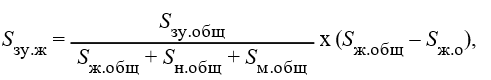 где Sзу.ж - площадь земельного участка, приходящаяся на жилые помещения, расположенные в жилом доме, за вычетом общей площади жилых помещений собственников, членов организаций застройщиков, дольщиков, заключивших договоры, предусматривающие передачу им во владение и пользование объектов долевого строительства, нанимателей, арендаторов, лизингополучателей из числа физических лиц, указанных в подпункте 7.2 и части первой подпункта 7.4 пункта 7 статьи 239 Налогового кодекса Республики Беларусь (квадратных метров (далее - кв. м);Sзу.общ - общая площадь земельного участка, занятая жилым домом, согласно государственному акту на земельный участок, удостоверению на право временного пользования земельным участком, свидетельству (удостоверению) о государственной регистрации, решению уполномоченного государственного органа, являющемуся основанием для возникновения или перехода права на земельный участок (кв. м);Sж.общ - общая площадь жилых помещений, расположенных в жилом доме (кв. м);Sн.общ - общая площадь нежилых помещений, расположенных в жилом доме, принадлежащих собственникам нежилых помещений, членам организаций застройщиков, дольщикам, заключившим договоры, предусматривающие передачу им во владение и пользование объектов долевого строительства, арендаторам, лизингополучателям, правообладателям нежилых помещений государственной формы собственности (организациям, в хозяйственном ведении, оперативном управлении или безвозмездном пользовании которых находятся нежилые помещения), не являющимся плательщиками земельного налога (кв. м);Sм.общ - общая площадь машино-мест, расположенных в жилом доме (кв. м);Sж.о - общая площадь жилых помещений собственников, членов организаций застройщиков, дольщиков, заключивших договоры, предусматривающие передачу им во владение и пользование объектов долевого строительства, нанимателей, арендаторов, лизингополучателей из числа физических лиц, указанных в подпункте 7.2 и части первой подпункта 7.4 пункта 7 статьи 239 Налогового кодекса Республики Беларусь (кв. м);6.2. определяется сумма земельного налога, приходящаяся на жилые помещения, расположенные в жилом доме, за исключением жилых помещений собственников, членов организаций застройщиков, дольщиков, заключивших договоры, предусматривающие передачу им во владение и пользование объектов долевого строительства, нанимателей, арендаторов, лизингополучателей из числа физических лиц, указанных в подпункте 7.2 и части первой подпункта 7.4 пункта 7 статьи 239 Налогового кодекса Республики Беларусь, по формулеSUMзн.ж = Sзу.ж x КС x Сж,где SUMзн.ж - сумма земельного налога, приходящаяся на жилые помещения, расположенные в жилом доме, за исключением жилых помещений собственников, членов организаций застройщиков, дольщиков, заключивших договоры, предусматривающие передачу им во владение и пользование объектов долевого строительства, нанимателей, арендаторов, лизингополучателей из числа физических лиц, указанных в подпункте 7.2 и части первой подпункта 7.4 пункта 7 статьи 239 Налогового кодекса Республики Беларусь (белорусских рублей);КС - кадастровая стоимость 1 кв. м земельного участка по состоянию на 1 января налогового периода (белорусских рублей);Сж - ставка земельного налога по виду функционального использования земельного участка для размещения объектов жилой застройки согласно приложению 5 к Налоговому кодексу Республики Беларусь (белорусских рублей);6.3. определяется сумма земельного налога, подлежащая возмещению, приходящаяся на 1 кв. м общей площади жилых помещений жилого дома (за вычетом общей площади жилых помещений собственников, членов организаций застройщиков, дольщиков, заключивших договоры, предусматривающие передачу им во владение и пользование объектов долевого строительства, нанимателей, арендаторов, лизингополучателей из числа физических лиц, указанных в подпункте 7.2 и части первой подпункта 7.4 пункта 7 статьи 239 Налогового кодекса Республики Беларусь), расположенного на земельном участке, за который плательщиком уплачен земельный налог согласно налоговой декларации (расчету), по формуле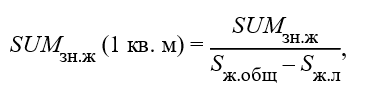 где SUMзн.ж (1 кв. м) - сумма земельного налога, подлежащая возмещению, приходящаяся на 1 кв. м общей площади жилых помещений жилого дома (за вычетом общей площади жилых помещений собственников, членов организаций застройщиков, дольщиков, заключивших договоры, предусматривающие передачу им во владение и пользование объектов долевого строительства, нанимателей, арендаторов, лизингополучателей из числа физических лиц, указанных в подпункте 7.2 и части первой подпункта 7.4 пункта 7 статьи 239 Налогового кодекса Республики Беларусь), расположенного на земельном участке, за который плательщиком уплачен земельный налог согласно налоговой декларации (расчету) (белорусских рублей);6.4. расчет суммы земельного налога, подлежащей возмещению собственниками, членами организаций застройщиков, дольщиками, заключившими договоры, предусматривающие передачу им во владение и пользование объектов долевого строительства, нанимателями, арендаторами, лизингополучателями жилых помещений, расположенных в жилом доме, определяется по формулеSUMзн.в.ж = SUMзн.ж (1 кв. м) x Sж.п,где SUMзн.в.ж - сумма земельного налога, подлежащая возмещению собственником, членом организации застройщиков, дольщиком, заключившим договор, предусматривающий передачу ему во владение и пользование объекта долевого строительства, нанимателем, арендатором, лизингополучателем жилого помещения, расположенного в жилом доме (белорусских рублей);Sж.п - общая площадь жилого помещения, расположенного в жилом доме, занимаемая собственником, членом организации застройщиков, дольщиком, заключившим договор, предусматривающий передачу ему во владение и пользование объекта долевого строительства, нанимателем, арендатором, лизингополучателем (кв. м).(п. 6 в ред. постановления Минжилкомхоза от 11.03.2021 N 3)7. Распределение суммы земельного налога, приходящейся на нежилые помещения, расположенные в жилом доме, между собственниками, членами организаций застройщиков, дольщиками, заключившими договоры, предусматривающие передачу им во владение и пользование объектов долевого строительства, арендаторами (если иное не определено договором аренды), лизингополучателями, правообладателями нежилых помещений государственной формы собственности (организациями, в хозяйственном ведении, оперативном управлении или безвозмездном пользовании которых находятся нежилые помещения), не являющимися плательщиками земельного налога, осуществляется плательщиком в следующем порядке:7.1. определяется площадь земельного участка, приходящаяся на нежилые помещения, расположенные в жилом доме, по формуле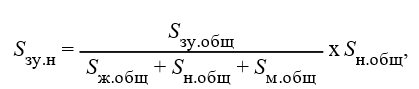 где Sзу.н - площадь земельного участка, приходящаяся на нежилые помещения, расположенные в жилом доме, принадлежащие собственникам, членам организаций застройщиков, дольщикам, заключившим договоры, предусматривающие передачу им во владение и пользование объектов долевого строительства, арендаторам, лизингополучателям, правообладателям нежилых помещений государственной формы собственности (организациям, в хозяйственном ведении, оперативном управлении или безвозмездном пользовании которых находятся нежилые помещения), не являющихся плательщиками земельного налога (кв. м);7.2. определяется площадь земельного участка (по каждому виду функционального использования), приходящаяся на нежилые помещения, расположенные в жилом доме, по формуле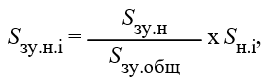 где Sзу.н.i - площадь земельного участка (по виду функционального использования), приходящаяся на нежилые помещения, расположенные в жилом доме (кв. м);Sн.i - общая площадь нежилых помещений, расположенных в жилом доме (по виду функционального использования земельного участка), принадлежащих собственникам, членам организаций застройщиков, дольщикам, заключившим договоры, предусматривающие передачу им во владение и пользование объектов долевого строительства, арендаторам, лизингополучателям, правообладателям нежилых помещений государственной формы собственности (организациям, в хозяйственном ведении, оперативном управлении или безвозмездном пользовании которых находятся нежилые помещения), не являющихся плательщиками земельного налога (кв. м);7.3. определяется сумма земельного налога, приходящаяся на нежилые помещения, расположенные в жилом доме, по каждому виду функционального использования земельного участка по формулеSUMзн.н.i = Sзу.н.i x КС x Сi,где SUMзн.н.i - общая сумма земельного налога по нежилым помещениям жилого дома (по виду функционального использования земельного участка), подлежащая возмещению собственниками, членами организаций застройщиков, дольщиками, заключившими договоры, предусматривающие передачу им во владение и пользование объекта долевого строительства, арендаторами, лизингополучателями, правообладателями нежилых помещений государственной формы собственности (организациями, в хозяйственном ведении, оперативном управлении или безвозмездном пользовании которых находятся нежилые помещения), не являющимися плательщиками земельного налога, согласно налоговой декларации (расчету) (белорусских рублей);Сi - ставка земельного налога по виду функционального использования земельного участка согласно приложению 5 к Налоговому кодексу Республики Беларусь;7.4. сумма земельного налога (по виду функционального использования земельного участка), подлежащего возмещению, приходящаяся на 1 кв. м площади нежилых помещений жилого дома, расположенного на земельном участке, за который плательщиком уплачен земельный налог согласно налоговой декларации (расчету), определяется по формуле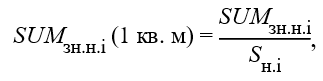 где SUMзн.н.i (1 кв. м) - сумма земельного налога, подлежащая возмещению, приходящаяся на 1 кв. м общей площади нежилых помещений жилого дома, расположенного на земельном участке (по виду функционального использования земельного участка), за который плательщиком уплачен земельный налог согласно налоговой декларации (расчету) (белорусских рублей);7.5. сумма земельного налога (по виду функционального использования земельного участка), подлежащая возмещению собственником, членом организации застройщиков, дольщиком, заключившим договор, предусматривающий передачу ему во владение и пользование объекта долевого строительства, арендатором, лизингополучателем, правообладателем нежилых помещений государственной формы собственности (организацией, в хозяйственном ведении, оперативном управлении или безвозмездном пользовании которой находится нежилое помещение), не являющимся плательщиком земельного налога, определяется по формулеSUMзн.в.н = SUMзн.н.i (1 кв. м) x Sн.п.i,где SUMзн.в.н - сумма земельного налога, подлежащая возмещению собственником, членом организации застройщиков, дольщиком, заключившим договор, предусматривающий передачу ему во владение и пользование объекта долевого строительства, арендатором, лизингополучателем, правообладателем нежилых помещений государственной формы собственности (организацией, в хозяйственном ведении, оперативном управлении или безвозмездном пользовании которой находится нежилое помещение), не являющимся плательщиком земельного налога (белорусских рублей);Sн.п.i - общая площадь нежилого помещения, расположенного в жилом доме (по виду функционального использования земельного участка), занимаемая собственником, членом организации застройщиков, дольщиком, заключившим договор, предусматривающий передачу ему во владение и пользование объекта долевого строительства, арендатором, лизингополучателем, правообладателем нежилых помещений государственной формы собственности (организацией, в хозяйственном ведении, оперативном управлении или безвозмездном пользовании которой находится нежилое помещение), не являющимся плательщиком земельного налога (кв. м).(п. 7 в ред. постановления Минжилкомхоза от 11.03.2021 N 3)8. Распределение суммы земельного налога между пользователями либо собственниками машино-мест, расположенных в жилом доме, осуществляется плательщиком в следующем порядке:8.1. определяется площадь земельного участка, приходящаяся на машино-места, расположенные в жилом доме, за исключением площади машино-мест пользователей либо собственников из числа физических лиц, указанных в подпункте 7.2 и части первой подпункта 7.4 пункта 7 статьи 239 Налогового кодекса Республики Беларусь, по формуле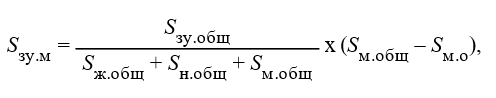 где Sзу.м - площадь земельного участка, приходящаяся на машино-места, расположенные в жилом доме (кв. м);Sм.о - площадь машино-мест пользователей либо собственников из числа физических лиц, указанных в подпункте 7.2 и части первой подпункта 7.4 пункта 7 статьи 239 Налогового кодекса Республики Беларусь (кв. м);8.2. определяется сумма земельного налога, приходящаяся на машино-места, расположенные в жилом доме, за исключением машино-мест пользователей либо собственников из числа физических лиц, указанных в подпункте 7.2 и части первой подпункта 7.4 пункта 7 статьи 239 Налогового кодекса Республики Беларусь, по формулеSUMзн.м = Sзу.м x КС x См,где SUMзн.м - сумма земельного налога, приходящаяся на машино-места, расположенные в жилом доме, за исключением машино-мест пользователей либо собственников из числа физических лиц, указанных в подпункте 7.2 и части первой подпункта 7.4 пункта 7 статьи 239 Налогового кодекса Республики Беларусь (белорусских рублей);См - ставка земельного налога по виду функционального использования земельного участка для размещения объектов жилой застройки согласно приложению 5 к Налоговому кодексу Республики Беларусь (белорусских рублей);8.3. определяется сумма земельного налога, подлежащая возмещению, приходящаяся на 1 кв. м общей площади машино-мест жилого дома (за исключением общей площади машино-мест пользователей либо собственников из числа физических лиц, указанных в подпункте 7.2 и части первой подпункта 7.4 пункта 7 статьи 239 Налогового кодекса Республики Беларусь), расположенного на земельном участке, за который плательщиком уплачен земельный налог согласно налоговой декларации (расчету), по формуле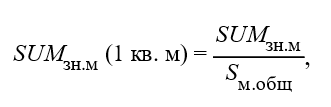 где SUMзн.м (1 кв. м) - сумма земельного налога, подлежащая возмещению, приходящаяся на 1 кв. м общей площади машино-мест жилого дома (за исключением общей площади машино-мест пользователей либо собственников из числа физических лиц, указанных в подпункте 7.2 и части первой подпункта 7.4 пункта 7 статьи 239 Налогового кодекса Республики Беларусь), расположенного на земельном участке, за который плательщиком уплачен земельный налог согласно налоговой декларации (расчету) (белорусских рублей);8.4. расчет суммы земельного налога, подлежащей возмещению пользователями либо собственниками машино-мест, расположенных в жилом доме, определяется по формулеSUMзн.в.м = SUMзн.м (1 кв. м) x Sм.п,где SUMзн.в.м - сумма земельного налога, подлежащая возмещению пользователем либо собственником машино-места, расположенного в жилом доме (белорусских рублей);Sм.п - общая площадь машино-мест, расположенных в жилом доме, занимаемая нанимателем, собственником (кв. м).(п. 8 в ред. постановления Минжилкомхоза от 11.03.2021 N 3)9. Плательщик ведет учет полноты и своевременности возмещения сумм земельного налога по каждому собственнику, нанимателю и иному лицу, пользователю либо собственнику машино-мест.(в ред. постановлений Минжилкомхоза от 30.03.2015 N 8, от 11.03.2021 N 3)10. Взыскание задолженности с собственников, нанимателей и иных лиц, пользователей либо собственников машино-мест по возмещению сумм земельного налога производится в порядке, установленном законодательством.(в ред. постановлений Минжилкомхоза от 30.03.2015 N 8, от 11.03.2021 N 3)(в ред. постановлений Минжилкомхоза от 30.03.2015 N 8,от 03.04.2019 N 4, от 11.03.2021 N 3)МинистрА.В.Шорец(в ред. постановлений Минжилкомхоза от 30.03.2015 N 8,от 03.04.2019 N 4, от 11.03.2021 N 3)